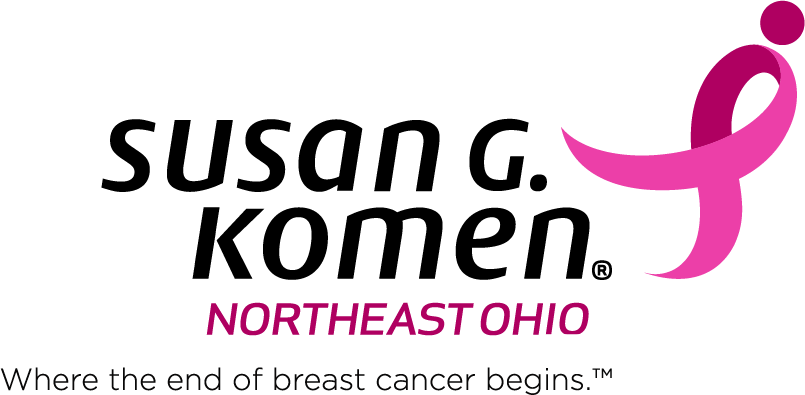 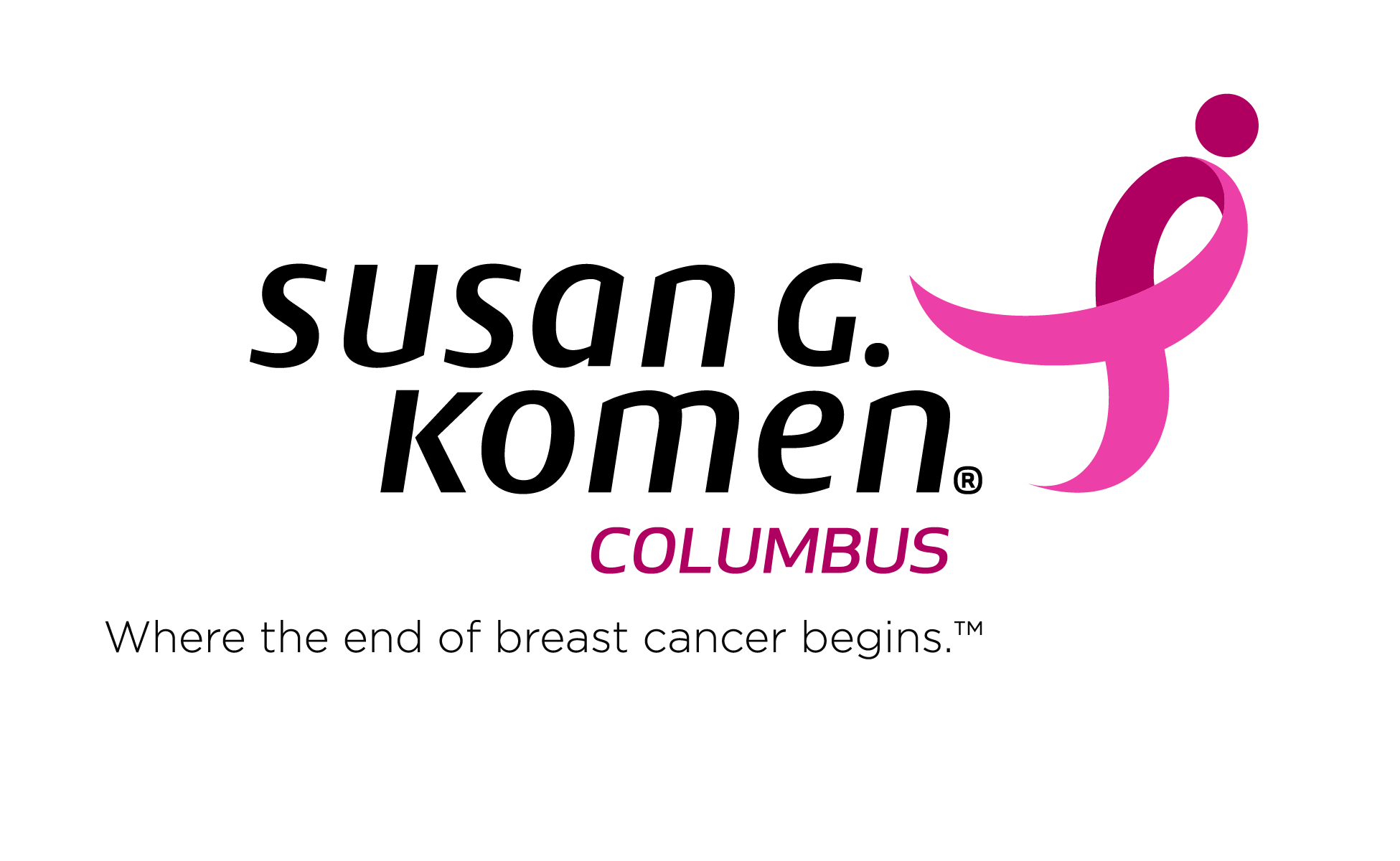 A Journey of Courage and Hope RetreatConfronting MBC can be a challenging undertaking. Dealing with the chronic nature of Stage IV breast cancer requires endurance, hope, support, and sharing. This weekend is an opportunity for women and their spouse, partner, sister, daughter, friend or caregiver to retreat from the routines of treatment and daily life and experience a program of individual and mutual healing and renewal. The retreat is a time for respite, reflection and sharing. Women with MBC and their guests will:Identify the issues that patients and their partners face in dealing with metastatic breast cancerDiscuss issues relating to the caregiver role or spouse/partner roleShare strength and resources Connect with others dealing with MBC as a means of finding strength and informationObtain medical information on treatment and clinical trials Share the meaning and spirituality of the journey with cancerContemplate the cancer journey through metaphor and storyReturn registration information below to juliemcmahon@komencolumbus.org by April 10.**It is required that a member of your healthcare team (physician or nurse) verifies your diagnosis and current health status prior to your attending the retreat by contacting juliemcmahon@komencolumbus.org so that we may ensure this event is reserved for patients living with MBC.**For attendance at the 3-day retreat only, we ask you enclose $30 to reserve your spot. The remaining fees and costs are covered in full by the Komen office. Your Information:Name ______________________________________	DOB _____________ Age _________Address __________________________________________________________________________Phone _______________________________ Email _______________________________________Do you have any dietary restrictions or needs? 	☐Yes	☐No	Explain: _______________________Do you have any special mobility needs? 		☐Yes	☐No	Explain: _______________________Please tell us about your current diagnosis and treatment (date of diagnosis, stage, location of cancer, treatment): ____________________________________________________________________________What is the name of your treatment center? _________________________________________________How did you learn of this retreat?	_______________________________________________Your Guest’s Information:Name ______________________________________	DOB _____________ Age _________Address __________________________________________________________________________Phone _______________________________ Email _______________________________________Do you have any dietary restrictions or needs? 	☐Yes	☐No	Explain: _______________________Do you have any special mobility needs? 		☐Yes	☐No	Explain: _______________________Guest’s relationship to you: Any additional info to share: 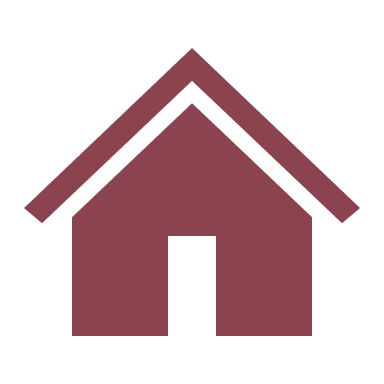 Location: Mohican State Park Lodge & Conference Center, Perrysville, Ohio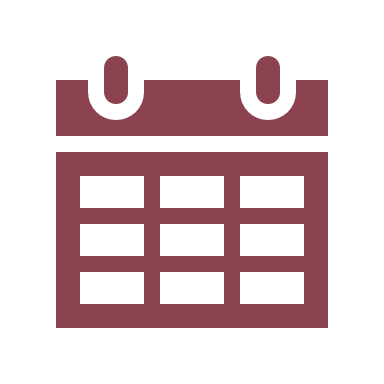 Dates: Friday, May 1- Sunday, May 3, 2020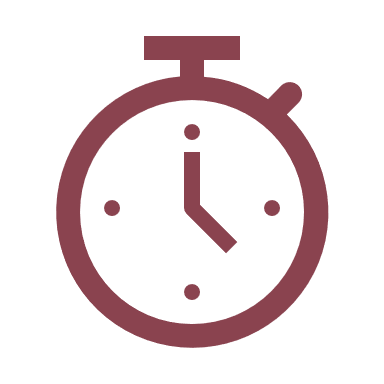 Registration: Deadline April 10. $30 registration fee.FRIDAY, May 14:00-6:00 p.m.Check-in and free time6:00-7:00 p.m.Dinner7:00-8:30 p.m.Opening sessionSATURDAY, May 28:00-9:00 a.m.Breakfast9:00-10:00 a.m.Opening lecture10:00-12:00 p.m.Group discussion breakouts 12:00-1:00 p.m.Lunch1:00-3:00 p.m.Full group discussion 3:00-4:30 p.m.Free time, yoga, “courage collage” activity, massage sessions4:30-6:00 p.m.Medical Oncologist Q&A6:00-7:30 p.m.Dinner and free time, massage sessions7:30-9:00 p.m.Humor is the Best MedicineSUNDAY, May 38:00-9:30 a.m.Breakfast, checkout, massage sessions9:30-11:00 a.m.Spirituality and Hope in the Cancer Journey11:00-12:00 p.m.Self-reflection, nature walk, follow-up discussion12:00-1:00 p.m.Lunch1:00-3:00 p.m.Final sharing and closing activity, evaluation, goodbye